The Bartlett School Of Architecture SocietyConstitutionTitleThe formal name of the society shall be the Student’s Union UCL Bartlett School of Architecture Society.The society shall be affiliated to Student’s Union UCL.Statement of IntentThe constitution, regulations, management and conduct of the society shall abide by all Students’ Union UCL Policies, and shall be bound by the Students’ Union UCL Memorandum and Articles of Association and Byelaws, the Club and Society Regulations and the Club and Society Procedures and Guidance (refer to “How To Guides).The society stresses that it abides by the Student’s Union UCL Equal Opportunities Policies, and that society regulations pertaining to membership, election, or management of this society shall not contravene these policies.The Club and Society Regulations can be found at: www.studentsunionucl.orgThe Society CommitteeThe PresidentThe President’s primary role is laid out in section 5.7 of the Club and Society RegulationsThe President may also serve as a Counsel member.The TreasurerThe President’s primary role is laid out in section 5.7 of the Club and Society RegulationsThe Treasurer may also serve as a Counsel memberThe Environmental CounselThis role is dedicated to running the working group for sustainable practice in the Bartlett from theory to materials.The Social Justice CounselThis role is dedicated to running the working group for social justice issues in/out of the Bartlett.The Wellbeing CounselThis role is dedicated to running the working group for mental health and wellbeing for the student body.Committee Members and extended management of the society shall be vested in the society’s operation and shall endeavor to meet regularly during term time.Committee Members will perform the roles as described in section 5 of the Student’s Union UCL Club and Society Regulations.Committee members are elected to represent the interests of the society and the overall student body of the Bartlett School of Architecture. Committee members are able to be held to account for their described responsibilities.If society members are not satisfied with the performance of their representative officers, they may call a motion of no-confidence in line with the Student’s Union UCL Club and Society Regulations.Aims, and ObjectivesThe society shall hold the following as its aims and objectivesThe society shall hold the following as core activities to be completed on an annual basis:To hold a continued forum between students and staff to discuss and design the solutions for environmental, social, and mental issues within and outside the BartlettTo organize events and workshops that facilitate the social interaction and cooperation of Bartlett students towards real issues.A yearly publication contributing to an ongoing archive of theories, research, and projects.The hosting of an annual school-wide social functionThe establishment and update of an online website as a student resource.In addition, the society shall strive to organize other activities for members when possibleFabrication workshopsLecture seriesFeasts of the FutureTermsThis constitution shall be binding on the society officers and shall only be altered by consent of two-this majority of the full members present at a society general meeting.Activities Network Executive shall approve any such alterations.This constitution has been approved and accepted as the Constitution for the Student’s Union UCL Bartlett School of Architecture Society. By signing this document, the president and treasurer have declared that they have read and abide by the Student’s Union UCL Clubs and Societies Regulations.President Name: Nyima Murry
Signed:     
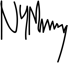 Date: 12/02/20
Treasurer Name: Chinwe Siobhan Obi 
Signed: C S C OBI
Date: 13/02/20